SISTEM INFORMASI PENJUALAN KAMERA DI TOKO “ABADI ELECTRONIK ” BERBASIS WEBSkripsiDisusun Oleh:MARIA SHERLYANA A. USBOKONomor Mahasiswa	: 075610013Jurusan			: Sistem InformasiJenjang			: Strata Satu (S1)SEKOLAH TINGGI MANAJEMEN INFORMATIKA DAN KOMPUTERA K A K O MYOGYAKLAMPIRAN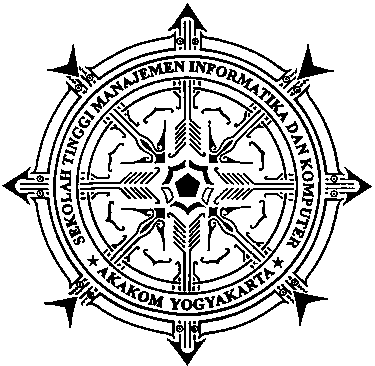 